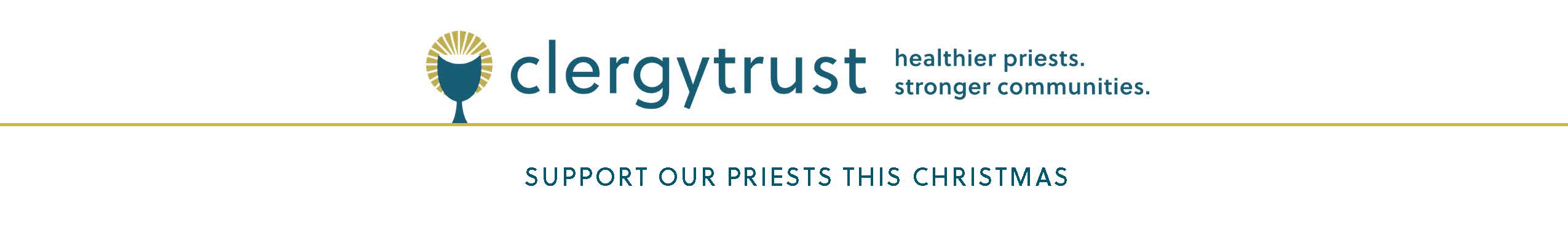 Anúncios da Missa

Terceiro Domingo do Advento                                                                                                          11/12 de dezembro
Todo Natal, as coletas da paróquia beneficiam o Fundo do Clero, o qual mantém a saúde e o bem-estar de todos os padres ativos e aposentados da diocese em situação regular. Ao contribuir para a coleta de Natal, você demonstrará seu reconhecimento dos padres que continuam fortalecendo as comunidades para todos através de seu ministério. Confira o boletim dessa semana para saber como fazer sua doação hoje.Quarto Domingo do Advento                                                                                                            18/19 de dezembroA coleta de Natal que acontecerá em breve beneficiará o Fundo do Clero, o qual mantém a saúde e o bem-estar de todos os padres em situação regular da diocese. Tanto dentro das comunidades de nossa paróquia quanto na comunidade em geral, nossos padres estão fazendo a diferença todos os dias. Se você puder, por favor considere fazer uma doação generosa à coleta de Natal deste ano. Desde já agradecemos.O Nascimento do Senhor                                                                                                                    24/25 de dezembroA coleta de hoje beneficiará o Fundo do Clero para que possam continuar cuidando da saúde e do bem-estar de nossos padres incríveis em situação regular da diocese. Ao contribuir para esta coleta, você ajudará nossos padres ativos a receberem o suporte que eles precisam para continuar seu ministério, e nossos padres aposentados que vivem na comunidade a receberem cuidados de saúde de qualidade. Esta coleta é a fonte financeira principal para o Fundo e sua generosidade é muito bem-vinda. Obrigado por contribuir com seu apoio aos nossos padres neste Natal.ORAÇÃO DOS FIÉIS
SOMENTE PARA AS MISSAS DO FIM DE SEMANA DA COLETAPela saúde e bem-estar de todos os nossos padres ativos e aposentados em situação regular que nos servem incansável e generosamente. Que eles possam continuar fortalecendo nossas comunidades, e que eles possam saber do nosso reconhecimento por tudo o que eles fazem para enriquecer nossa vida e a vida de tantos outros.A Epifania do Senhor                                                                                                                                     1/2 de janeiroEm nome de todos os nossos padres em situação regular, agradecemos por sua contribuição à coleta de Natal para o Fundo do Clero. Se não participou da coleta, você ainda pode fazer sua doação. Confira o boletim desta semana para saber como fazer sua doação hoje.